Karta pracy W pokoju nastolatka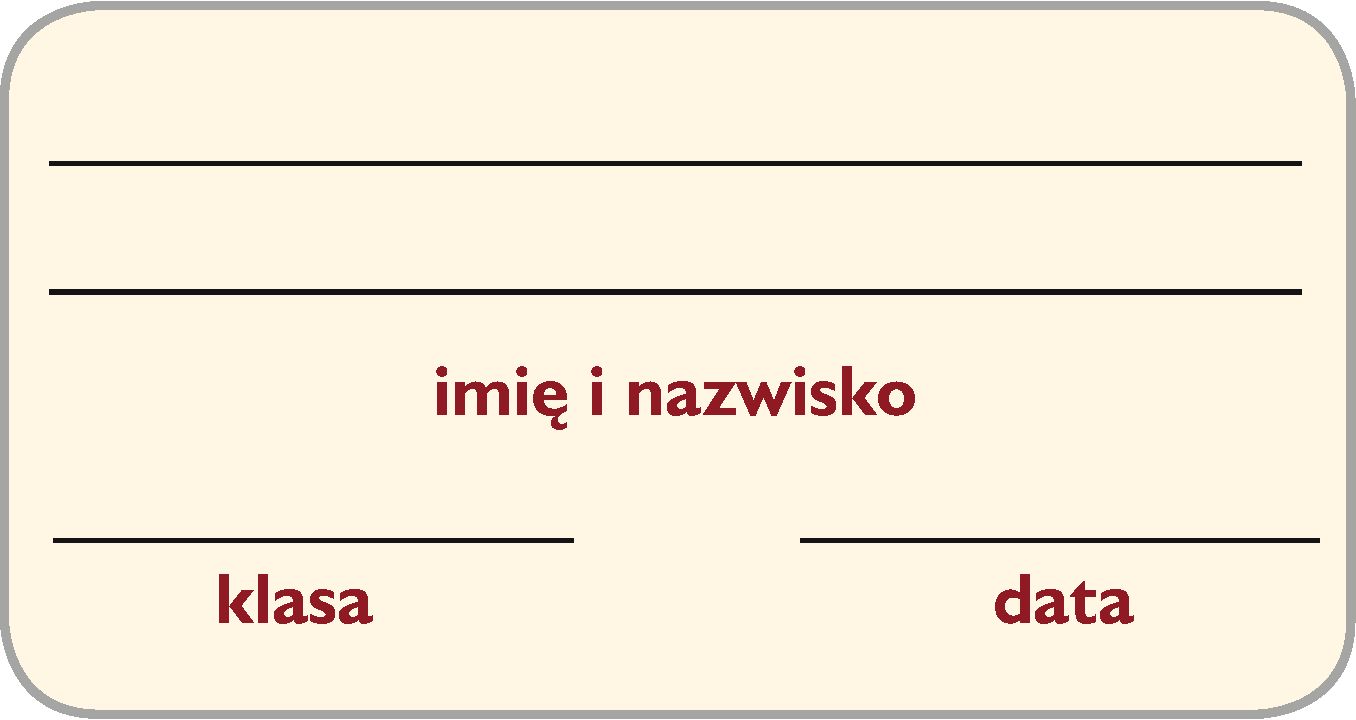 1. Wpisz do tabeli nazwy elementów wyposażenia pokoju nastolatka, które powinny się znajdować w strefach odpoczynku, nauki oraz zabawy.2. Wykreśl co drugą literę w diagramie, zaczynając od skreślonej kratki. Litery z pozostałych pól utworzą hasło. Wyjaśnij, jak je rozumiesz.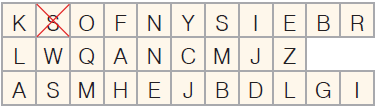 Hasło:………………………………………………………………………………………………………………………………………3. Ponumeruj etapy renowacji starego mebla. ☐	Umyj dokładnie mebel.☐	Pomaluj mebel.☐	Nanieś na blat kilka warstw lakieru.☐	Dodaj coś od siebie.☐	Oczyść mebel z pyłu.☐	Ocen stan powierzchni.☐	Rozkręć mebel na mniejsze części.Strefa odpoczynkuStrefa naukiStrefa zabawy